Вопросы для участников 7-8 классаПодборка вопросов к викторине "Знатоки Земли Сибирской", включают вопросы из области краеведения, географии и экологии Сибирского федерального округа и Томской областиНачало формыКаким экологическим термином обозначаются отношения между птицей кедровкой и кедром (Pinus sibirica)? Ответьте как можно точнее. Прадед какого русского поэта отбывал ссылку в Алексеевском монастыре г.Томска? В каком своем произведении поэт увековечил образ прадеда? По проектам какого томского архитектора построены здания, отличающиеся сочетанием красного кирпича и желтого песчаника? Назовите эти здания. Шведская горка, Уржатка, Болото, Пески, Кирпичи, Камни, Мухин бугор, Юрточная гора, Нижняя Елань. Что объединяет эти названия? Как на старинных западноевропейских картах называлось правобережье реки Оби? В каком произведении великого русского поэта воспета эта земля? Один из немногочисленных городов Томской области – до 1933 года назывался поселок Ксеньевка. В честь кого он получил свое настоящее имя? В Томске расположен самый маленький в мире бронзовый памятник земноводному высотой всего 44 миллиметра. Кому посвящен этот памятник и где он находится? Где и когда был построен первый в городе Томске пятиэтажный дом? Кому принадлежит это здание сейчас? Первая карта этой северной области Сибирского округа составлена в 1742 году. А вот такой легендой описывается сотворение Земли коренными жителями этой местности: «Когда Земли не было, был только лед без растительности. В ледяном чуме жил мужчина - Белый бог, бог льда и снега, вместе с Матерью - богиней, создали они первые растения, травы и цветы, а для защиты растений от пожирающих их червей и вредителей создали оленя. Сначала олень был без рогов, и ничего не мог он поделать с одолевающими растения вредителями. Пришел олень к своему отцу и попросил дать ему крепкие рога, чтобы защищать растения. Приставил ему бог с одной стороны головы мамонтовый бивень, а с другой - каменную скалу, и этими рогами олень быстро перебил всех червей, уничтожавших растения. Устал олень, тряхнул головой - и с его рогов свалилась отягчавшая их кожура. Упавшая с одного рога кожура превратилась в южный хребет, а с другого - в северный хребет. А олень все продолжал расти, как росли его рога. Увидевший это Белый бог сказал: «Пусть разветвления северного рога станут северным сиянием и северным красным облаком, а разветвления южного рога – грозовыми и снеговыми облаками». С тех пор спина этого огромного оленя стала Землей, окруженной горами, и на ней стали жить люди. Так родился этот мир, и в нем появился народ". Назовите местность и человека, который составил карту. Это уникальное животное изображено на гербах не только города, но и области. "Происхождение" этого животного относят к 5 июля 1878 году. Назовите животное, город и область, на чьем гербе оно изображено. 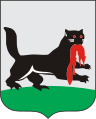 Что такое Сибирский чай? Как его изготавливают, и когда впервые стали употреблять? Выход какой породы составляют Красноярские столбы? Это сибирское озеро именуется местным населением "Чашей слез" — это одно из самых глубоководных озер России, его глубина достигает полукилометра. Согласно древнему преданию, в незапамятные времена Огненный бог лишил жизни единственного сына Эшну, а его бессмертную душу забрал в свое логово под землей. Убитая горем богиня очень долго плакала, а затем превратилась в огромную черную базальтовую скалу. Слезы Эшну заполнили некогда высушенную зноем котловину, сделав ее озером. Назовите это озеро. На территории какого объекта из списка всемирного наследия ЮНЕСКО оно расположено. Какие вид ящериц обитают на территории Томской области? Этот кустарник был давно известен шаманам Сибири как растение, в котором живет великий дух гор. Шаманы лечили им практически все заболевания, а употреблявшие его воины обретали поистине неземную силу. Более 200 лет назад естествоиспытатель из Германии Гмелин упомянул в своих трудах отвар из веточек этого растения, который пили участники его экспедиции, чтобы зарядиться энергией на весь день. Растение используется и в настоящее время. С бурятского языка название растения переводится как "продлевающий жизнь". Назовите научное название растения и область его произрастания. Адрес электронной почты ФИО участника Школа, класс